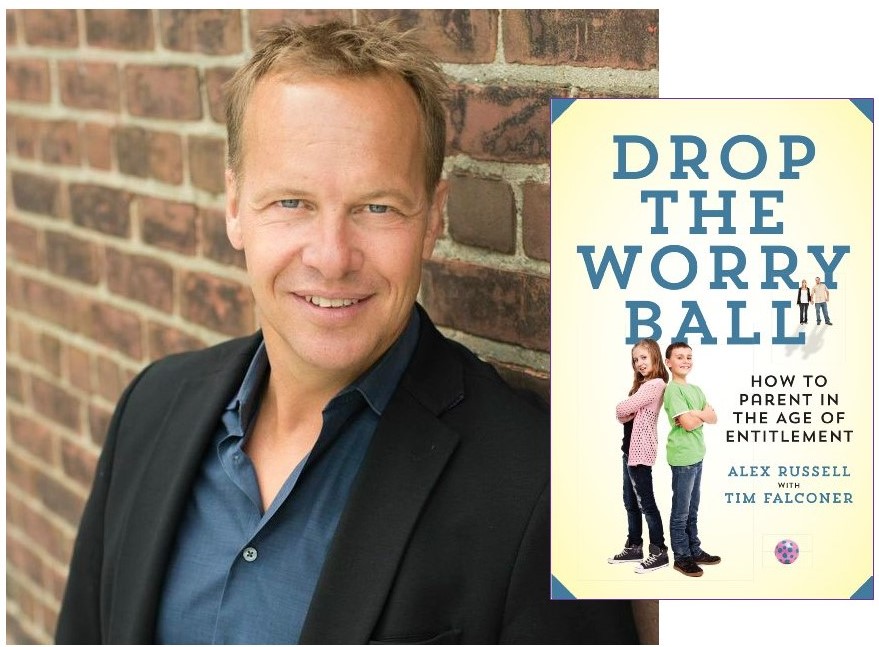 April 3, 2019 6:30 p.m. Holy Cross Catholic Secondary School
Raising Resilient                       ChildrenParent Information NightIs it really a good thing to give children everything they need, all the time? In this keynote, Dr. Alex Russell addresses common challenges children and youth face, including dealing with troublesome behaviours, supporting children at school, and controlling or monitoring children’s access to computers, cell phones and other forms of digital technology. A perspective is offered that helps parents take a positive and emotionally rewarding role in their children’s lives, while allowing them to have the opportunity to make their own decisions—and mistakes—during the complicated business of growing up. In an enlightening and refreshing talk, Dr. Russell helps parents achieve this balance by providing essential perspective on today’s child-rearing context and the powerful forces that pull us to become over-involved in our children’s lives. Stop doing all the worrying—and let your kids do some for a change!Keynote by
Dr. Alex Russell 
Sponsored by Parent Reaching Out GrantsHoly Cross  Catholic Secondary School                                           
 Catholic School CouncilsArchbishop O’SullivanEcole Catholique CathedraleHoly Cross Catholic SecondaryMother TeresaOur Lady of Mount CarmelSt. John XXIIISt. Marguerite Bourgeoys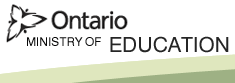 